Sketchbook ChoicesFor your next sketchbook, you will choose between the options below.  Be sure to read the directions and look closely at the examples for expectations on quality.  I will take these up on WEDNESDAY of next week.  (this should take at least 1 hour, but you have all class period to work on this) Paper “Doll”---Use magazine and scrap paper (or junk mail) to create a figure. (This could be human, animal, robot, alien, etc.)  This can be loose or glued into your sketchbook.  You can add details with pen, pencil, marker, etc. 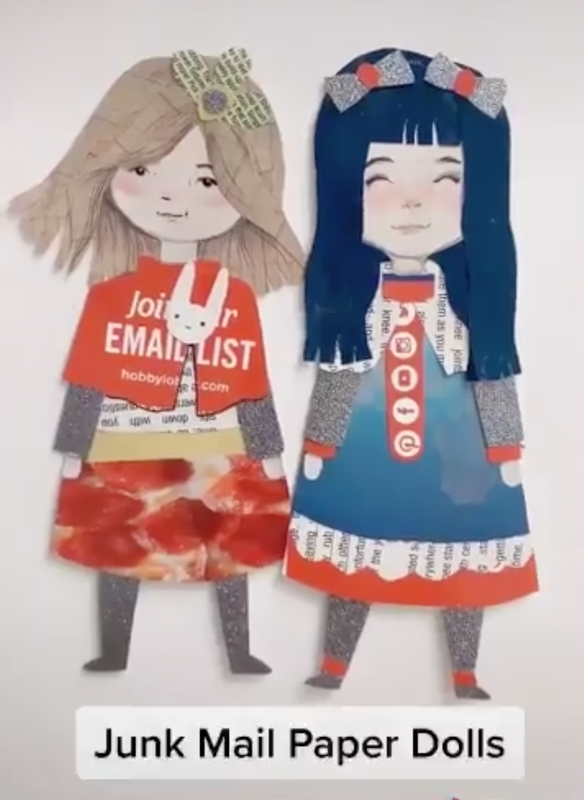 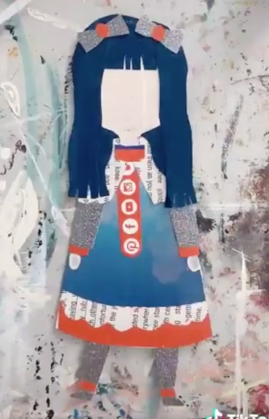 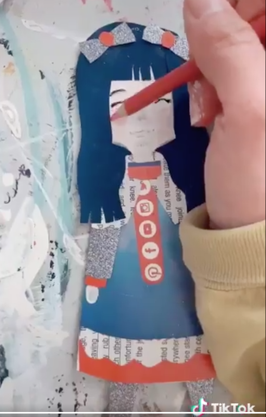 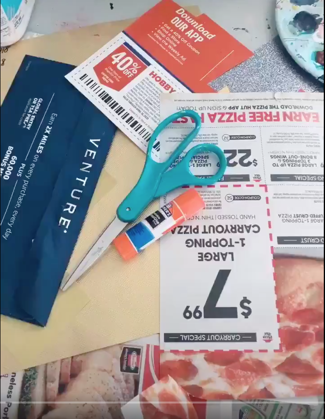 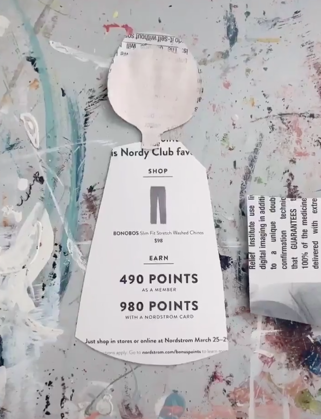 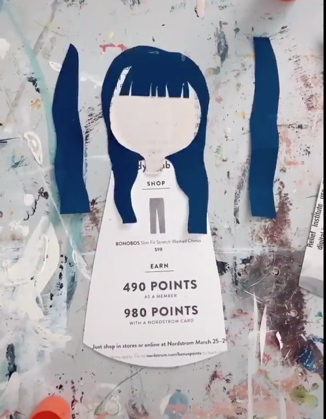  Stacked Sandwich—Draw a deconstructed sandwich or burger with unusual toppings.  (Be creative. Toppings don’t have to be edible). You must add color.  Annotate your ingredients. 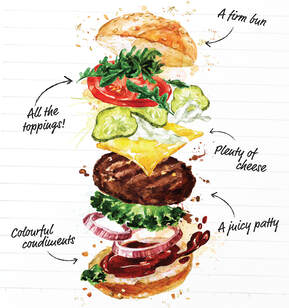 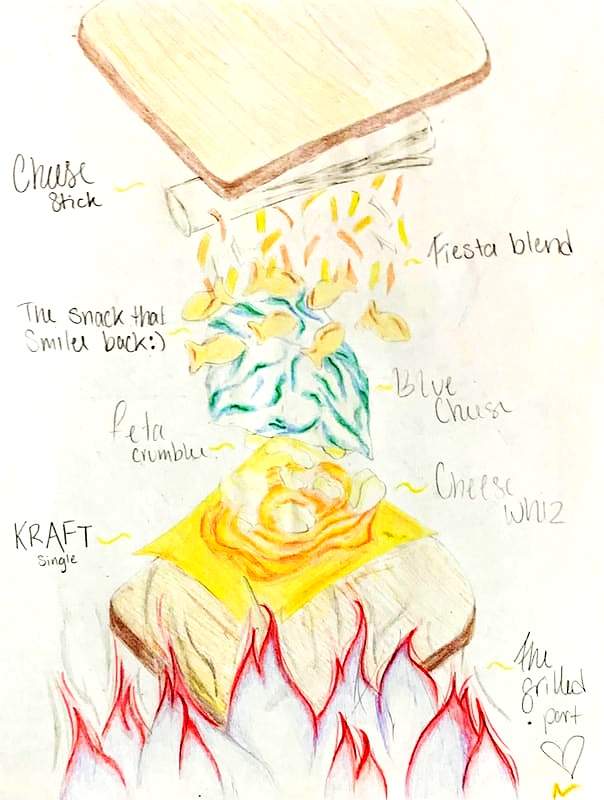 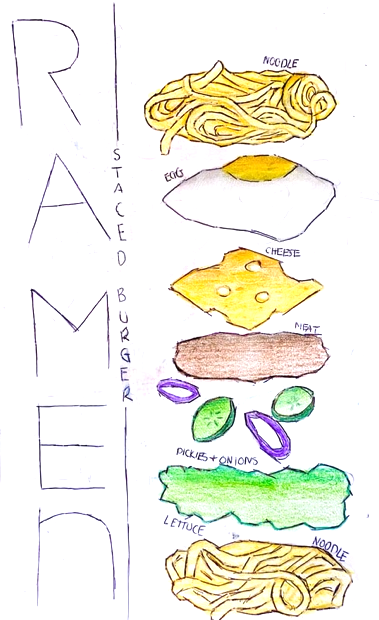 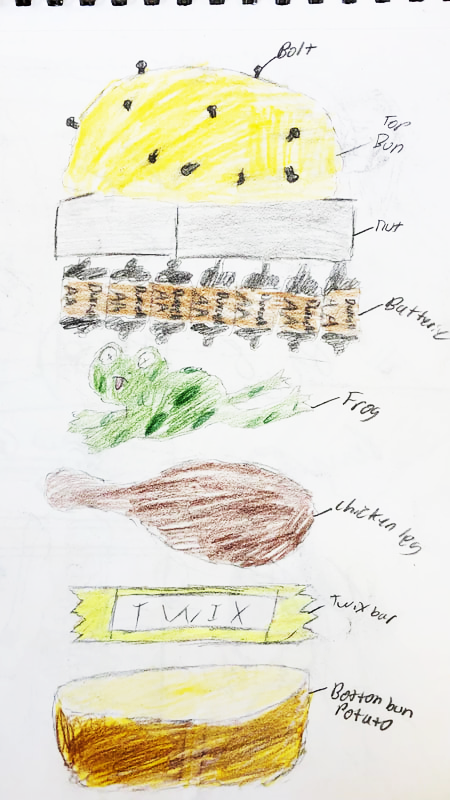 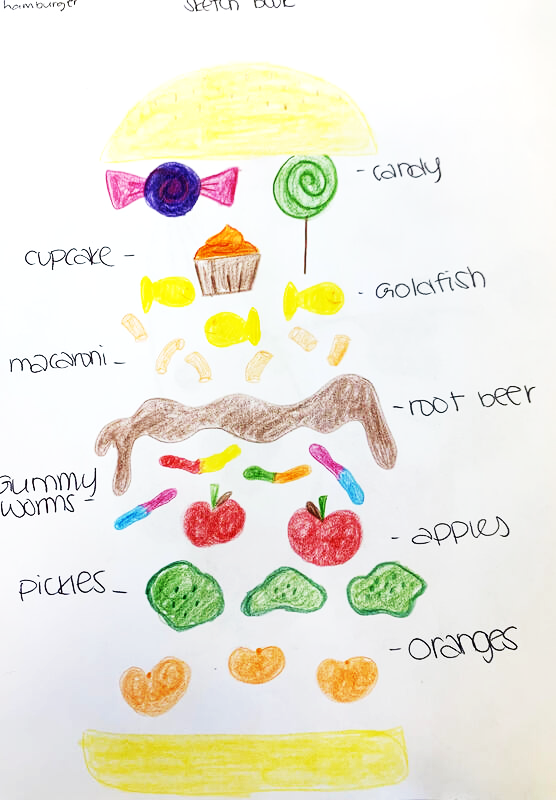 